Imagecodr.orgUse Imagecodr.org to create an all in one photo that includes the license information that may be embedded into a website.  The photo must come from Flickr.yh0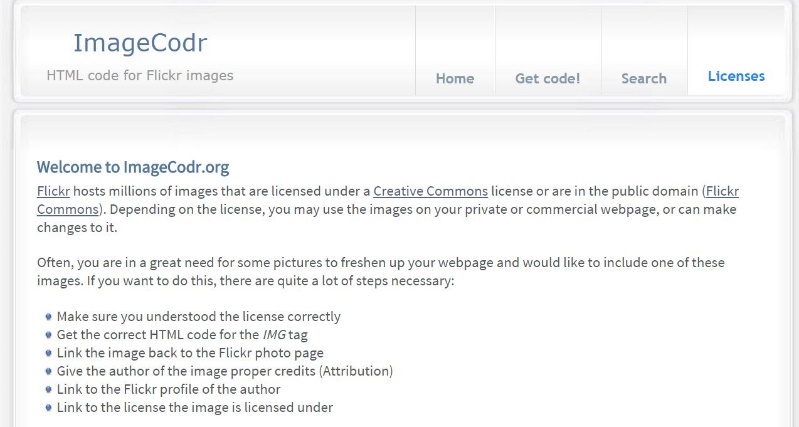 Go to imagecodr.org and click on the “Search” button.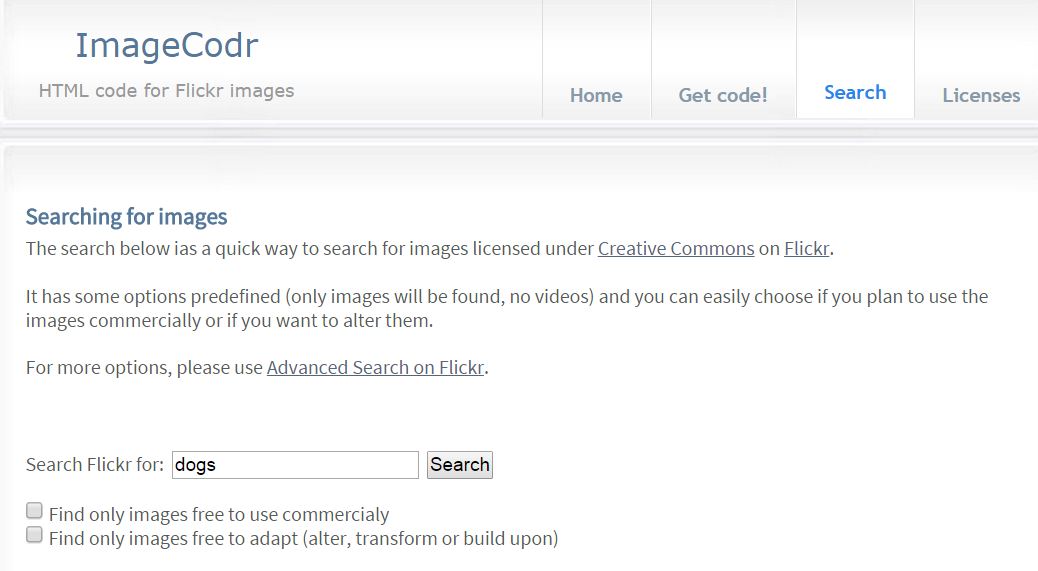 Enter your search in the search box.  This search will only find images.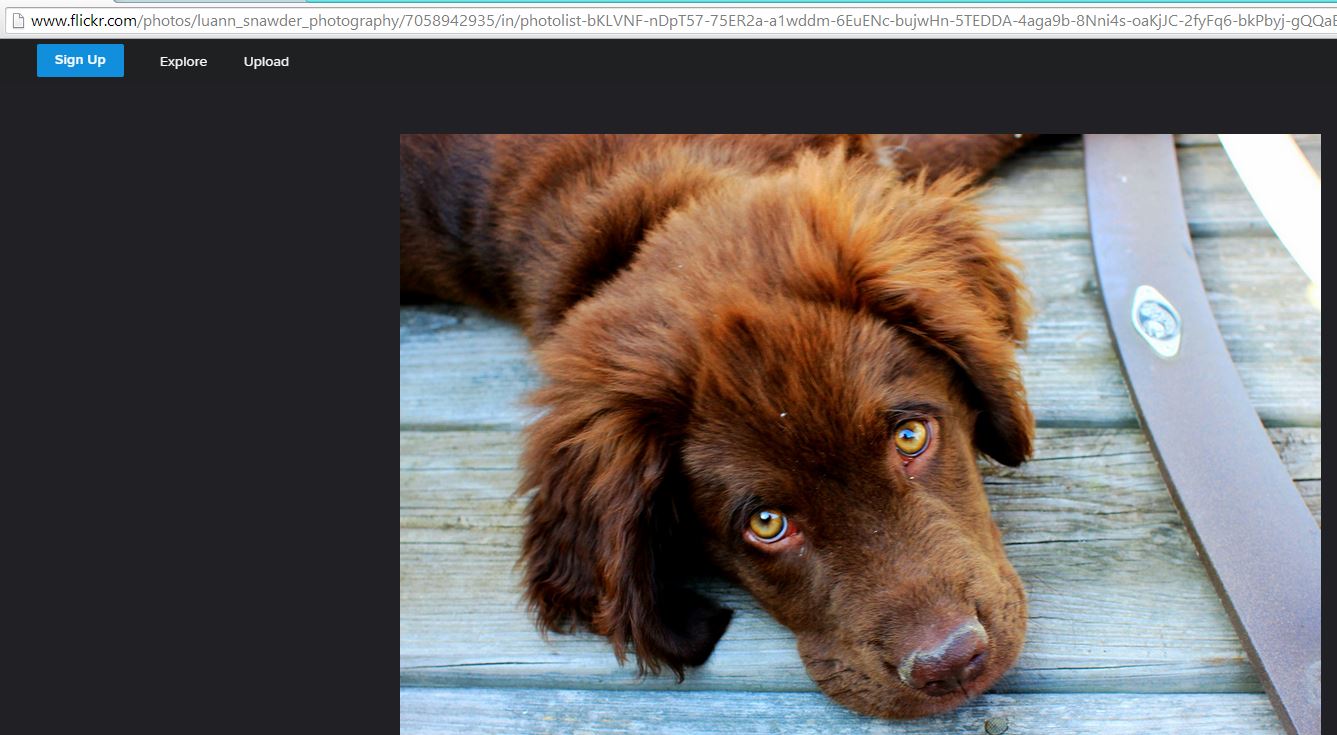 Click on the image you want and copy the URL at the top of the page.Go back to Imagecodr and select “Get Code”. Paste the URL into the search box and click on “Submit”.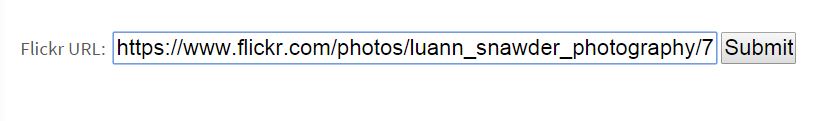 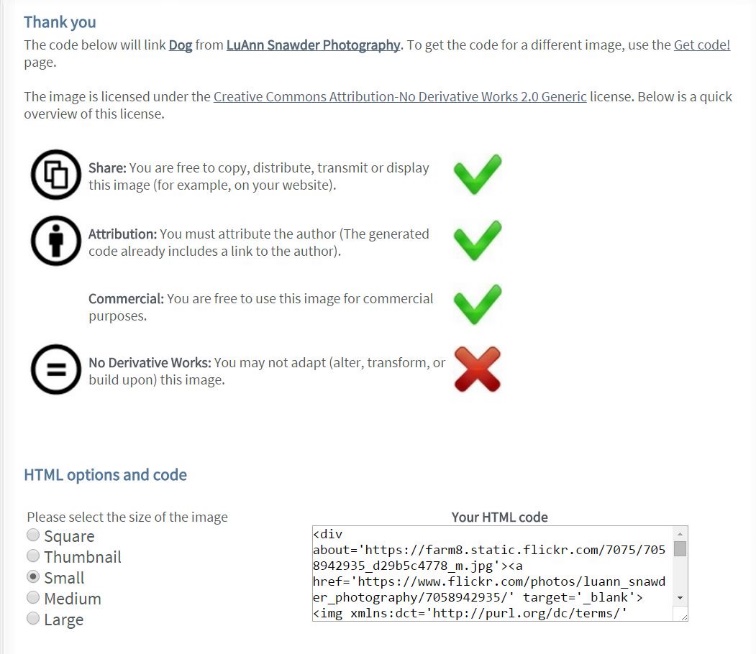 Note the license specifics.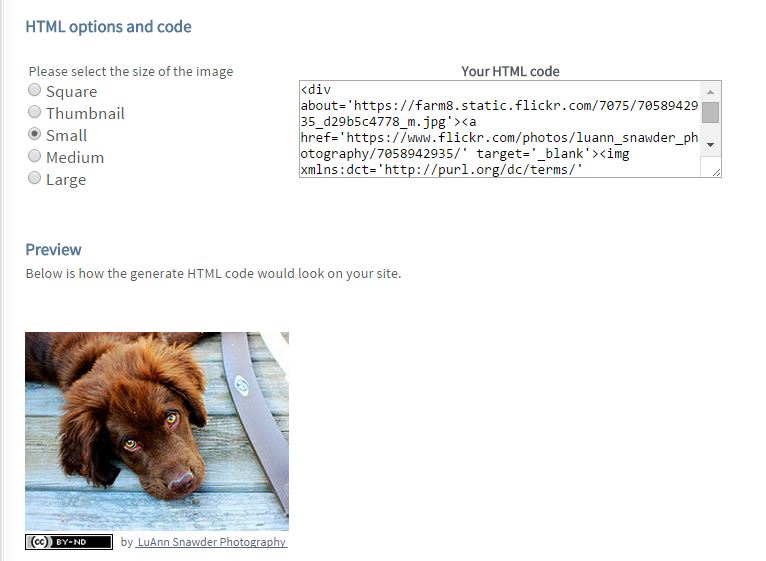 Select the size of the image you would like and copy the embed code.Go to your website and paste the embedded URL code in the location you would like it.  The photo will appear along with all of the attribution/license information.Note:  Embed code cannot be used in a PPT or WORD document.